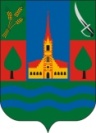 Olcsva Község Önkormányzata Polgármesterétől4826 Olcsva, Kossuth u. 2.Telefon/Fax: 06/45 479-600 E-mail: olcsvaph@namenynet.huSzám: 153/……………/2020.Készítette: Borbásné Fekete Kinga köztisztviselő  A határozati javaslat elfogadásáhozegyszerű többség szükséges!E L Ő T E R J E S Z T É S- a Képviselő-testülethez –a Nemzeti Foglalkoztatási Alap „Startmunka program” kiadási előirányzatának terhére indított 2020. évi Startmunka-programban való részvételre(Készült: a Képviselő-testület 2020. január 22-i ülésére)Tisztelt Képviselő-testület!A Szabolcs-Szatmár-Bereg Megyei Kormányhivatal Vásárosnaményi Járási Hivatal Foglalkoztatási Osztály tájékoztatása alapján a Belügyminisztérium Közfoglalkoztatási és Vízügyi Helyettes Államtitkársága a 2020. évre rendelkezésre álló előirányzat terhére Startmunka program keretében lehetőséget biztosít közfoglalkoztatás beindításának támogatására.A kérelmet az alábbi feltételekkel adhatjuk be:A támogatás célja:Előző évnek megfelelő feladatmegosztásokkal, évszaknak megfelelő munkavégzéssel még nagyobb mértékben tudjuk átölelni a közigazgatási területünkön levő feladatokat és karbantartási tevékenységeket. (csapadékvíz elvezető rendszerek folyamatos karbantartása, tisztítása, közutak tisztítása, zöldfelületek kaszálása, cserje és bozót irtása, parlagfű- mentesítés.Időtartama: A programok legkorábban 2020. március 1-től indulhatnak, és legkésőbb 2021. február 28-  ig tervezhetőek.		A támogatás alapja:A foglalkoztatási költség (munkabér, szociális hozzájárulási adó 8,75 %). A támogatás a beruházási és dologi költségek esetén a foglalkoztatni kívánt létszám függvénye.A támogatás mértéke:A programban a közfoglalkoztatási bér és a közfoglalkoztatási garantált bér megállapításáról szóló 170/2011. (VIII.24.) Korm. rendelet alapján kerül meghatározásra.A pályázati felhívás alapján részt kívánunk venni a 2020. évi Startmunka program megvalósításában, melyhez kérjük a Képviselő-testület támogató döntését.Előterjesztésem mellékletét képezi a határozati javaslat. Kérem a Tisztelt Képviselő-testületet, hogy az előterjesztést tárgyalja meg és a mellékletét képező határozati javaslatot fogadja el. Olcsva, 2020. január 20.										 Borbás Judit										 polgármester„Határozati javaslat"Olcsva Község Önkormányzata Képviselő-testületének..../…... (……..) önkormányzati határozataa Nemzeti Foglalkoztatási Alap „Startmunka program” kiadási előirányzatának terhére indított 2020. évi Startmunka-programban való részvételrőlA Képviselő-testület:Elhatározza, hogy részt vesz a Nemzeti Foglalkoztatási Alap kiadási előirányzatának terhére indított - 2020. évi „Startmunka program” című – pályázaton, mely a 2020. évi közfoglalkoztatáshoz nyújt támogatást.A pályázati felhívás alapján vállalja, hogy részt vesz a 2020. évi Startmunka program megvalósításában.3) Felhatalmazza a Polgármestert, hogy a pályázatot a támogatás elnyerése érdekében nyújtsa be.Felelős:    PolgármesterHatáridő: azonnalA határozatot kapják:Polgármester, Aljegyző (helyben),Pénzügyi ügyintéző (helyben),IrattárAz előterjesztés és a határozati javaslat törvényességi szempontból megfelel. Olcsva, 2020. január 20.…………..………………………..									Feketéné dr. Lázár Emese aljegyző  